.**2 Tag & Restarts*1 Restart(See NOTE at bottom of page for detailed description of Tag and Restarts)Intro: 20 CountsS1. FORWARD ROCK, BACK, BACK, 1/4 TURN LEFT FORWARD, FORWARD, 1/2 TURN PIVOT TO LEFT, FORWARD, FULL TURN TO RIGHT, FORWARDS2. BASIC NIGHT CLUB, SIDE, BEHIND, SIDE, CLOSE, CROSS UNWIND 3/4 TURN RIGHT, COASTER STEPS3. WALK FORWARD DIAGONALLY LEFT (L/R), 3/8 TURN SAILOR CROSS ROCK, CLOSE, FORWARD, FULL TURN TO RIGHT, SIDES4. BACKWARD, BACK WITH SWEEP, COASTER STEP, CLOSE, SIDE, 1/4 TURN LEFT FORWARD, FULL TURN, FORWARDStart Again.NOTE:* Tag and Restart on wall 3 after 16 Counts ( facing 6:00)** Tag and Restart on wall 6 after 16 Counts ( facing 12:00)TAG (2 Counts): SWAY L/R*** Restart on Wall 8 after 16 Counts (facing 3:00)Enjoy the dance!Contact: rika.djamharie@gmail.comOn Bended Knee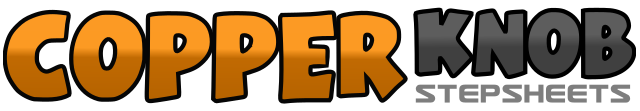 .......Count:32Wall:4Level:High Improver.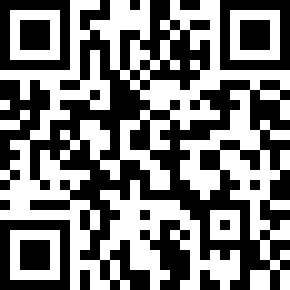 Choreographer:Rika Djamhari (INA) - September 2021Rika Djamhari (INA) - September 2021Rika Djamhari (INA) - September 2021Rika Djamhari (INA) - September 2021Rika Djamhari (INA) - September 2021.Music:On Bended Knee - Boyz II MenOn Bended Knee - Boyz II MenOn Bended Knee - Boyz II MenOn Bended Knee - Boyz II MenOn Bended Knee - Boyz II Men........1-2.Big Step LF Forward with bend your left knee, recover on R with drag LF near RF.3&4.Step LF backward, step RF backward, 1/4 turn to left and step LF Forward. (9:00)5&6.Step RF Forward, 1/2 turn to left and step LF in place, step RF Forward. (3:00)7&8.1/2 turn to right and step LF back, 1/2 turn to right and step RF Forward, step LF Forward.1-2&.Step RF to right side, step LF cross behind R, step RF in place.3-4&.Step LF to left side, step RF behind L, step LF to left side5&6.Close RF next to L, Cross step LF over RF, 3/4 turn to R weight on L. (12:00)7&8.Step RF backward, step LF together, step RF Forward1-2.1/8 turn to left and step LF Forward, step RF Forward. (10.30)3&4.3/8 turn to left and step LF cross behind R with sweep LF from front to back, step RF to right side, cross step LF over R (6:00)5&6.Recover on R, step LF next to R, step RF Forward.7&8.1/2 turn to right and step LF back, 1/2 turn to right and step RF Forward, step LF to left side.1-2.Step RF backward, step LF back with sweep LF from front to back.3&-4&.Step RF back with sweep RF from front to back, step LF next to R, step RF Forward, close LF next to R.5-6.Big step RF to right side with bend your R knee, 1/4 turn to left and step LF Forward.7&8.1/2 turn to left and step RF back, 1/2 turn to left and step LF Forward, step RF Forward. (3:00)1-2.Step LF to left side and sway to left, sway to right